Y11 Cycle 1 Week 3 Combined Science Homework: Extended writing questions (Separate)Q1.The diagram shows the body's response to dehydration.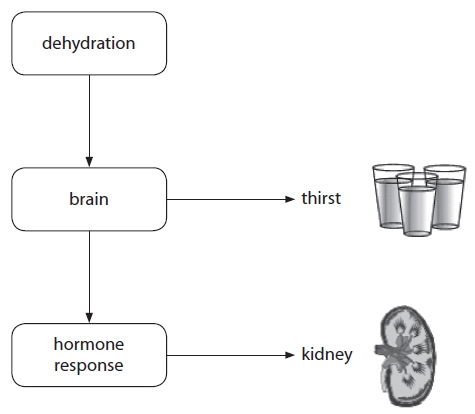 
(a)  Use the diagram to help explain the body's hormonal response to dehydration.(4) .............................................................................................................................................  .............................................................................................................................................  .............................................................................................................................................  .............................................................................................................................................  .............................................................................................................................................  .............................................................................................................................................  .............................................................................................................................................  ............................................................................................................................................. 
(b)  The menstrual cycle is also controlled by hormones including progesterone.
(i)  Complete the sentence by putting a cross () in the box next to your answer.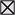 Progesterone is produced by the(1)   A    corpus luteum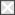    B    glomerulus   C    hypothalamus   D    pituitary gland

(ii)  Describe the effect of high levels of progesterone on the uterus lining during pregnancy.(1) .............................................................................................................................................  ............................................................................................................................................. 
*(b)  (iii)  Explain how the menstrual cycle is controlled by hormones and negative feedback.(6) .............................................................................................................................................  .............................................................................................................................................  .............................................................................................................................................  .............................................................................................................................................  .............................................................................................................................................  .............................................................................................................................................  .............................................................................................................................................  .............................................................................................................................................  .............................................................................................................................................  .............................................................................................................................................  .............................................................................................................................................  .............................................................................................................................................  .............................................................................................................................................  .............................................................................................................................................  .............................................................................................................................................  .............................................................................................................................................  .............................................................................................................................................  ............................................................................................................................................. (Total for question = 12 marks)